Kauno r. Neveronių gimnazijos Krepšinio būrelio neformaliojo švietimo veikla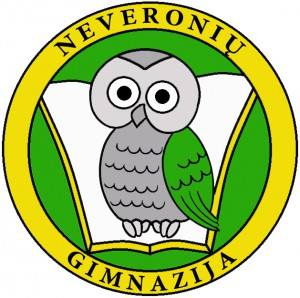 Būrelio tikslai:Išmokti pagrindinių krepšinio elementų ir derinių;Išmokti savikontrolės įgūdžių, žinoti ir suprasti fizinių pratimų poveikį kūnui;Lavinti fizines ypatybes, stiprinti sveikatą, bei įtvirtinti savarankiškus mankštinimosi ir savikontrolės įgūdžius.Šis būrelis skirtas 5–12 klasių mokiniamsBūrelio vadovas- Haroldas KrivickasBūrelio veiklos 2019–2020 m. m.:Merginų dalyvavimas Kauno r. krepšinio varžybose, bei varžybos gimnazijoe 3  prieš 3.Būrelio veiklos nuotraukos: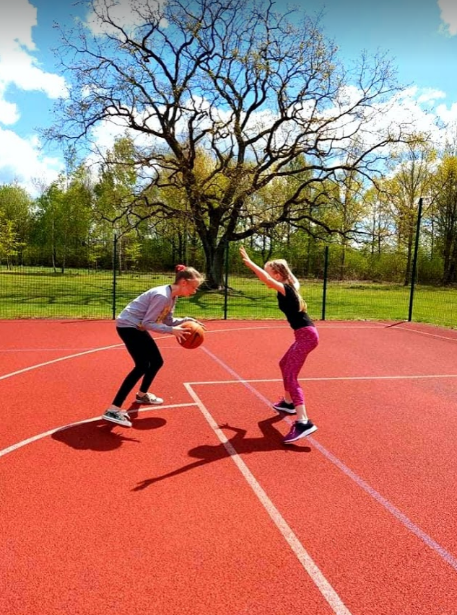 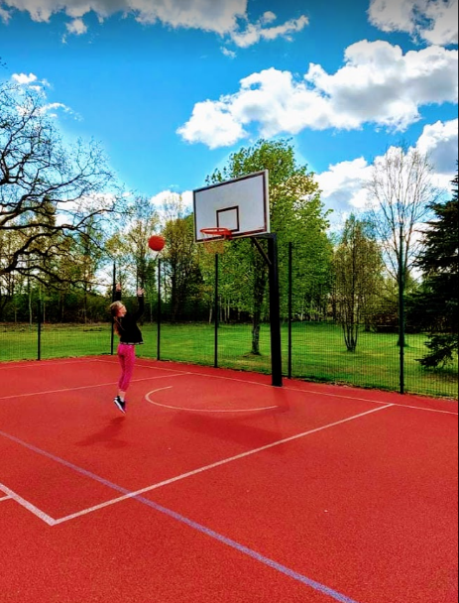 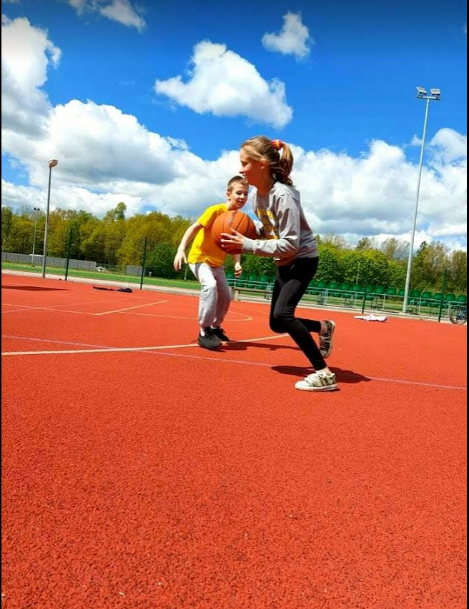 